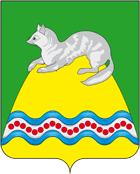 АДМИНИСТРАЦИЯ КРУТОГОРОВСКОГО СЕЛЬСКОГО ПОСЕЛЕНИЯ СОБОЛЕВСКОГО МУНИЦИПАЛЬНОГО РАЙОНАКАМЧАТСКОГО КРАЯ                                                ПОСТАНОВЛЕНИЕ   АДМИНИСТРАЦИИ КРУТОГОРОВСКОГО СЕЛЬСКОГО ПОСЕЛЕНИЯот «15»  апреля  2022 г. № 40п. Крутогоровский, Соболевский район«О прекращении права постоянного (бессрочного) пользования земельным участком с кадастровым № 41:07:0010105:150, предоставленного администрации Крутогоровского сельского поселения Соболевскогомуниципального района Камчатского краяРуководствуясь Законом № 137-ФЗ от 25.10.2001г. «О введении в действие Земельного кодекса Российской Федерации», статьей 45 Земельного кодекса РФ, принимая во внимание регистрацию права собственности №41:07:0010105:150-41/014/2022-2 от 15.04.2022АДМИНИСТРАЦИЯ ПОСТАНОВЛЯЕТ:1. Прекратить право постоянного (бессрочного) пользования земельным участком с кадастровым №41:07:0010105:150, площадью 4500 кв. м., разрешенное использование – для строительства полигона жидких бытовых отходов, категория земель – земли промышленности, энергетики, транспорта, связи, радиовещания, телевидения, информатики, земли для обеспечения космической деятельности, земли обороны, безопасности и земли иного специального назначения. Местоположение: местоположение установлено относительно ориентира, расположенного за пределами участка. Почтовый адрес ориентира: Камчатский край, р-н Соболевский, предоставленного администрации Крутогоровского сельского поселения Соболевского муниципального района.          2. Администрации Крутогоровского сельского поселения в срок не позднее чем пять рабочих дней со дня принятия настоящего постановления направить настоящее постановление в Управление Федеральной службы государственной регистрации, кадастра и картографии по Камчатскому краю.	3. Опубликовать (обнародовать) настоящее постановление на официальном сайте администрации Крутогоровского сельского поселения Соболевского муниципального района в информационно-телекоммуникационной сети Интернет.         4. Контроль по исполнению настоящего постановления оставляю за собой.Глава администрацииКрутогоровского сельского поселения                                    А.В. Струнина